ЗАПОВЕДгр. ДобричНа основание чл. 104, ал. 1 от Закона за здравето, чл. 7, ал.1 и ал.4 от Правилника за устройството и организацията на работа на органите нa медицинската експертиза и на регионалните картотеки на медицинските експертизи и предложение с вх. № 14-2306/29.11.2023 г.ОПРЕДЕЛЯМ:следния състав на лекарска консултативна комисия (ЛКК) към:Регистрационен № на лечебното заведение
„МНОГОПРОФИЛНА БОЛНИЦА ЗА АКТИВНО ЛЕЧЕНИЕ-ДОБРИЧ“(наименование на лечебно заведение)Считано от 25.01.2024 г.Обща лекарска консултативна комисия		№д-р ВАЛЕНТИНА ЖЕЛЯЗКОВА           име и фамилия на лекаря                                                                                                               ЕГН на лекаря- специалист по вътрешни болести                                                                                               код специалност                                                                                                                                   УИН на лекаряд-р  ЕДВИН ИСМАИЛ ВАСВИ              име и фамилия на лекаря                                                                                                         ЕГН на лекаря- специалист по неврохирургия                                                                                                                     УИН на лекаря                        код специалност                               д-р КАЛОЯН КУРТЕВ               име и фамилия на лекаря                                                                                                        ЕГН на лекаря- специалист по ортопедия и травматология                                                        УИН на лекаря                          код специалност                             РЕЗЕРВНИ ЧЛЕНОВЕ:д-р ЮЛИЯН ПЕТКОВ               име и фамилия на лекаря                                                                                                        ЕГН на лекаря- специалист по хирургия                                                                                                                         УИН на лекаря                          код специалност                             д-р ВЕНЦИСЛАВ СТАНЕВ               име и фамилия на лекаря                                                                                                        ЕГН на лекаря- специалист по хирургия                                                                                                                           УИН на лекаря                          код специалност                             Работно време на комисията:Всеки делничен ден от 9.00 до 10.00 ч. Настоящата заповед да се връчи на посочените по-горе лица за сведение и изпълнение и на съответното лечебно заведение, РЗОК, ТП на НОИ, РДСП и ТЕЛК.Заповедта подлежи на обжалване пред Административен съд Добрич в 14 - дневен срок по реда на Административнопроцесуалния кодекс. 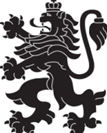 РЕПУБЛИКА БЪЛГАРИЯМинистерство на здравеопазванетоРегионална здравна инспекция-Добрич0828211001082821100124000011. Председател100409000006902. Член 280000077410363.Член090000074110444. Член090000066210615. Член14000009261061